INDICAÇÃO Nº 7188/2017Indica ao Poder Executivo Municipal a manutenção de reator em poste localizado na Avenida Antonio Moraes Barros, 693, no Bairro Jardim Vista Alegre.Excelentíssimo Senhor Prefeito Municipal, Nos termos do Art. 108 do Regimento Interno desta Casa de Leis, dirijo-me a Vossa Excelência para indicar que, por intermédio do Setor competente, promova a manutenção de reator em poste localizado na Avenida Antonio Moraes Barros, 693, no Bairro Jardim Vista Alegre.Justificativa:Esse vereador foi procurado por moradores do Bairro Jardim Vista Alegre, informando que há mais de dois meses, a lâmpada desse poste acende e apaga várias vezes na noite, causando insegurança aos munícipes.  Plenário “Dr. Tancredo Neves”, em 11 de setembro de 2.017.Carlos Fontes-vereador-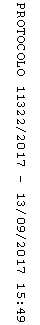 